Name:________________________________________________________________________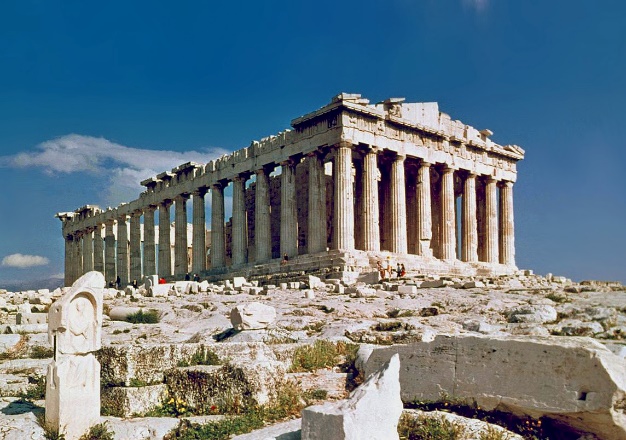 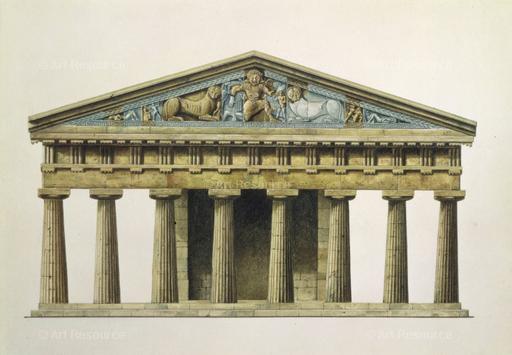 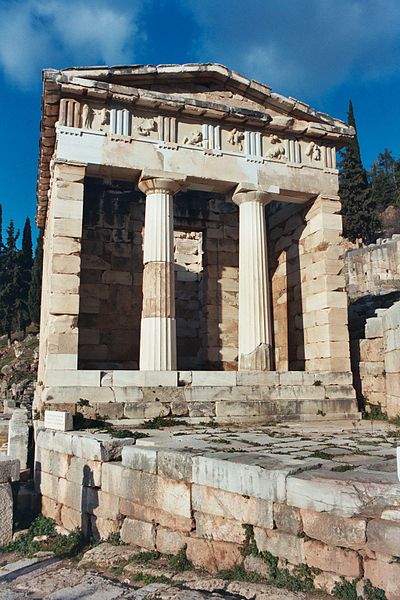 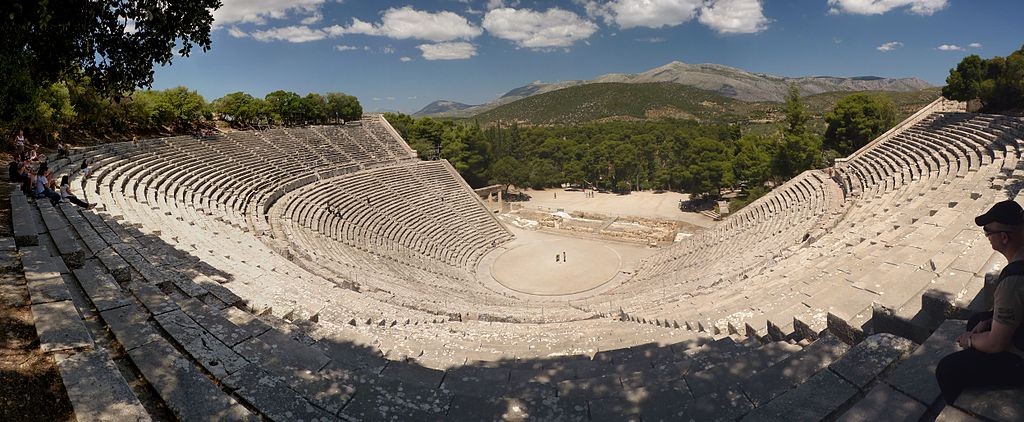 InstructionsChoose an event, a god/goddess or some other aspect of Ancient Greece, and write it below:My monument will be dedicated to ____________________________________________________________________________________Sketch a monument design dedicated to whatever you chose on the back of this paper – use abstraction to think about how your architecture relates to your topic!Create your monument in 3D using TinkerCad: tinkercad.comIn a Google Doc, paste the link to to your TinkerCad design and write at least two paragraphs to accompany your design describing how you came up with the idea and how your monument relates to your topicSketch your monument design hereRubricScore : _____ / 40Doesn’t meet expectations [0]Approaching expectations [1-4]Meets expectations [5-8]Exceeds expectations [9-10]SketchSketch not completedSketch is not understandableSketch doesn’t relate to 3D modelSketch is understandableSketch was used while creating 3D model Sketch is clear and well thought outSketch closely aligns with 3D model3D monument3D monument not completed3D monument uses fewer than five elements3D monument does not reflect Ancient Greek style3D monument uses between five and ten elements3D monument could be seen as using Ancient Greek style3D monument uses more than ten elements3D monument is a clear reflection of Ancient Greek styleWritten explanationWritten explanation not completedWritten explanation shorter than two full paragraphsWritten explanation does not connect chosen topic with monumentWritten explanation is at least two paragraphsWritten explanation makes some attempt to connect chosen topic with monumentWritten explanation is at least two well-structured paragraphsWritten explanation clearly connects chosen topic with monumentCreativity and effortTotal lack of creativity or effortSome creativity is seen across all elementsSome components show signs of effortCreativity is seen across all elementsAll elements show signs of effortAll elements are exceptionally creative and clearly took a great deal of effort